פירוט תאריכים ומועדים: 
כפר סבא, אודיטוריום ספיר, יום חמישי, 12.1.12 בשעה 17.00 
חיפה, אולם רפפורט, יום שישי, 13.1.12 , 10.00 בבוקר 
חיפה, מוצאי שבת, 14.1.12 בשעות 17.00 ו – 20.30 בערב 
תל אביב, אולם רקנאטי, מוזיאון ת"א, יום ו', 20.1.12 בשעה 10.00 
תל אביב, אולם רקנאטי , מוזיאון ת"א, יום א, 22.1.12 בשעה 20.00 
תל אביב, אולם רקנאטי, מוזיאון ת"א, יום ב', 23.1.12 בשעות 10.00 ו- 20.00 
תל אביב, אולם רקנאטי, מוזיאון ת"א, יום ג', 24.1.12 בשעות 10.00 ו – 20.00 
תל אביב, אולם רקנאטי מוזיאון ת"א, יום ו', 27.1.12 בשעות 10.00 ו – 14.00 
ירושלים, הנרי קראון תיאטרון ירושלים, יום א, 29.1.12 בשעה 20.00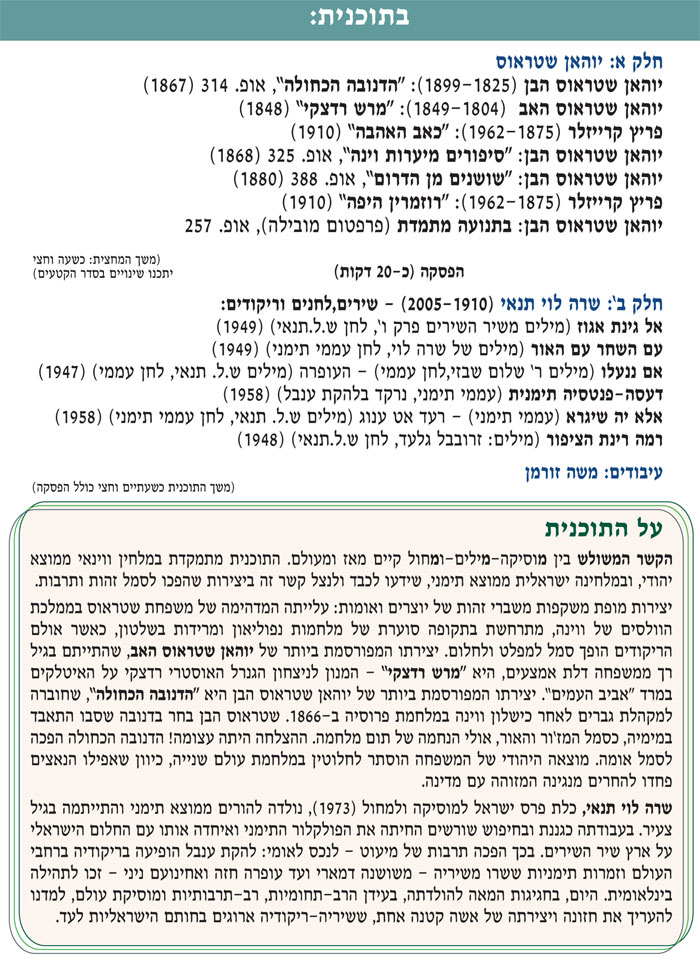 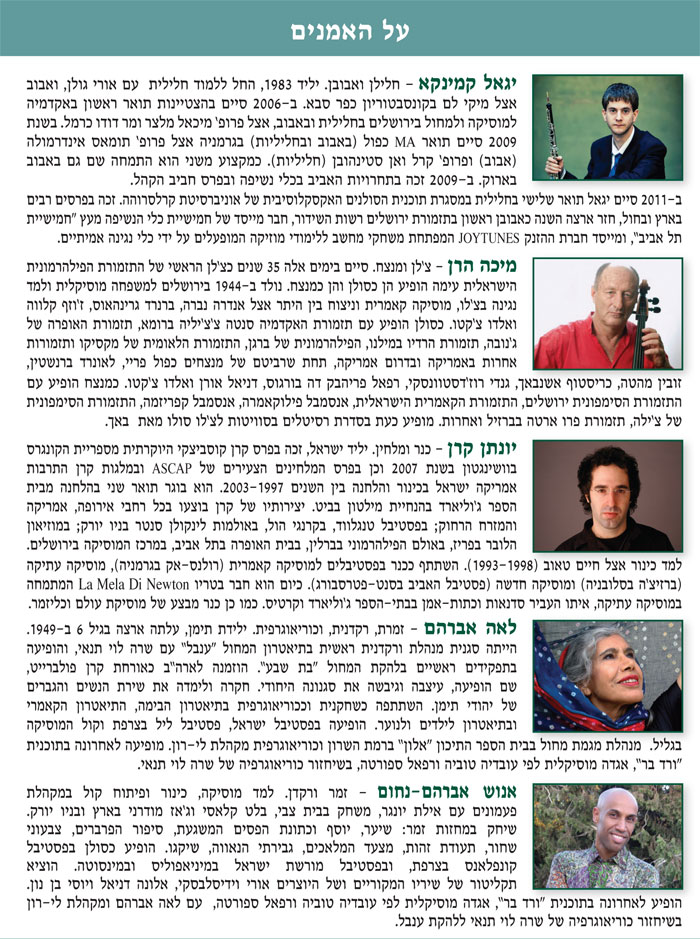 קלאסיקה בממד אישי העונה ה -21 , קונצרטים שהפכו לאגדה, 
הפסנתרנית ד"ר אסתרית בלצן מציגה 
משטראוס עד תימן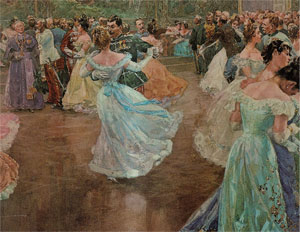 מן הדנובה הכחולה אל גינת אגוז 
מלחינים יהודים כמלכי הריקודים: 
בין יוהן שטראוס לשרה לוי תנאי 
תוכנית מרתקת עם אנסמבל סולנים והרקדנים 
לאה אנוש ואברהם אנוש 
13 קונצרטים, 12 – 27 לינואר, ת"א, חיפה וירושלים "מותג איכות בחיי התרבות" (חנוך רון, ידיעות אחרונות)